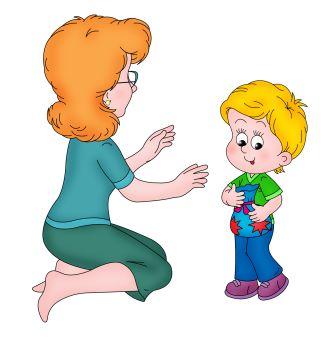 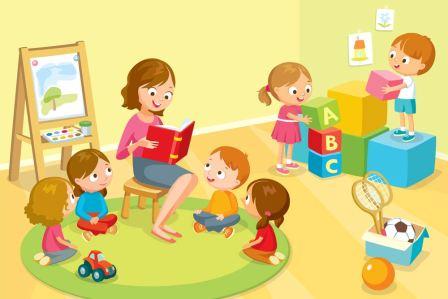 г.Ярославль, ул.Лермонтова, д. 11аe-mail: yardou105@yandex.ru+7(4852)734139Муниципальное дошкольное образовательное учреждение «Детский сад № 105»Мастер - классОРГАНИЗАЦИЯ ВЗАИМОДЕЙСТВИЯ УЧИТЕЛЯ – ЛОГОПЕДА   И ВОСПИТАТЕЛЯ КОМБИНИРОВАННОЙ ГРУППЫ 17 апреля 2018 годаг. ЯрославльЦЕЛЬ МАСТЕР – КЛАССА: ПРЕЗЕНТАЦИЯ ОПЫТА РАБОТЫ ПО ОРГАНИЗАЦИИ ВЗАИМОДЕЙСТВИЯ УЧИТЕЛЯ – ЛОГОПЕДА И ВОСПИТАТЕЛЯ КОМБИНИРОВАННОЙ ГРУППЫ ПРОГРАММА МАСТЕР – КЛАССАРегистрация участников мастер – классаВступительное слово заведующего МДОУ «Детский сад №105» О.В.АрсеньевойПрезентация опыта работы по теме: «Организация взаимодействия учителя – логопеда и воспитателя комбинированной группы»воспитатель - Евгения Сергеевна Танаеваучитель – логопед - Ольга Михайловна ЩаповаВыставка игровых и обучающих пособий для оснащения «Речевого центра» воспитатель – Танаева Е.С.Обмен мнениями